INSTITUTO DE CIENCIAS APLICADAS Y TECNOLOGÍA (ICAT)UNIVERSIDAD NACIONAL AUTÓNOMA DE MÉXICO P R E S E N T EOtorgo mi consentimiento libre, específico e informado a la Universidad Nacional Autónoma de México para:Captar, utilizar, difundir y reproducir mi imagen, con motivo de mi participación en el 1er. Congreso Estudiantil Interdisciplinario ICAT 2023, a través de cualquier medio de comunicación, con fines educativos, de investigación o difusión cultural, en términos del primer párrafo del artículo 20 de la Ley General de Protección de Datos Personales en Posesión de Sujetos Obligados. Igualmente, otorgo mi autorización voluntaria y gratuita a la Universidad para que mi imagen sea difundida, publicada, comunicada, ejecutada o representada públicamente, distribuida y reproducida, sin fines de lucro, en cualquier soporte material, vía electrónica o cualquier medio conocido o por conocerse, de conformidad en los artículos 86, 87 y 88 de la Ley Federal del Derecho de Autor.                       SÍ                   NO                                                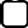 Que los contenidos o materiales que presente en el 1er. Congreso Estudiantil Interdisciplinario ICAT 2023 sean utilizados en acciones de difusión de contenidos, publicidad, promoción, y demás materiales propagandísticos, que se consideren pertinentes para la difusión, promoción, sin fines de lucro, por cualquier medio, ya sea impreso, electrónico, radio o televisión de contenidos, o cualquier otro medio conocido o por conocerse de conformidad en los artículos 86, 87 y 88 de la Ley Federal del Derecho de Autor.                        SÍ                   NO                                                Finalmente, el presente consentimiento y autorización no está sometido a plazo temporal o restringido a algún ámbito geográfico; no obstante, me hago sabedor de que puedo ejercer mis derechos ARCO, particularmente a oponerme o cancelarla cuando así convenga a mis intereses, a través de la Unidad de Transparencia de la Universidad Nacional Autónoma de México, con domicilio en lado Norponiente del Circuito Estadio Olímpico sin número, a un costado del Anexo de la Facultad de Filosofía y Letras, Ciudad Universitaria, Alcaldía Coyoacán, C.P. 04510, Ciudad de México, o bien por medio de la Plataforma Nacional de Transparencia (http://www.plataformadetransparencia.org.mx).En la Ciudad de México a ____ de _____ de 2023A T E N T A M E N T E__________________Nombre completoAdscripción